Всероссийские проверочные работы	В соответствии с приказом Министерства образования и нвуки Российской Федерации от 20.10.2017 № 1025  «О проведении мониторинга качества образования»  в  районе  были организованы и проведены проверочные работы. Цель проведения: мониторинг результатов введения Федеральных государственных образовательных стандартов, выявление уровня подготовки и определение качества образования младших школьников, развитие единого образовательного пространства.Участники ВПР – учащиеся 4, 5, 6  классов всех школ района; в 11 классах ВПР проводились по одному предмету по выбору образовательного учреждения. В 2018 году ВПР в районе прошли без сбоев. Впервые в качестве независимых наблюдателей привлекались родители учащихся, и данная практика будет продолжена и на следующий год. Впервые в ВПР участвовали шестиклассники. Кроме того, в этом году впервые сравнивались оценки за ВПР с оценками в журнале.Баллы участников ВПР по предметам4 классРусский языкВсего по Пензенской области в проверочных работах участвовало 12350, из них 340 человек из Нижнеломовского района.  Средний балл (оценка) по предмету – 3,84 балла (в 2017 году – 3,9). Максимальный балл (пять баллов) получили 75  учащихся  (22,1%), что на 3,5% ниже областного показателя (25,6%) и на 1,4% ниже всероссийского (23,5%). Не справились с работой  22 человека (6,5%).236 учащихся (69%), выполнявших работу, подтвердили отметку по журналу, 68 человек (20%) повысили, 36 учащихся (11%) понизили отметку.Статистика по отметкамМатематикаВсего по Пензенской области в проверочных работах участвовало 12309 учащихся, из них 344 человека из Нижнеломовского района.  Средний балл (оценка) по предмету – 4,2 (в 2017 году - 4,3 балла). 	Максимальный балл (пять баллов) получили 164 человека (47,7%, в 2017 году - 51,7%) учащихся, что на 3,6% ниже областного показателя (51,3%) и на 0,3% ниже всероссийского (48%). Не справились с работой 7 учащихся (2%)195 учащихся (57%), выполнявших работу, подтвердили отметку по журналу, 135 человек (39%) повысили, 14 учащихся (4%) понизили отметку.Окружающий мирВсего по Пензенской области в проверочных работах участвовало 12286, из них 346 человек из Нижнеломовского района.  Средний балл (оценка) по предмету – 3,9 балла (в 2017 году – 3,6). Максимальный балл (пять баллов) получили 61 (17,6%) учащихся, что на 8,8% ниже областного показателя (26,4%) и на 4,8% ниже всероссийского (22,4%).243 учащихся (70%), выполнявших работу, подтвердили отметку по журналу, 68 человек (20%) повысили, 36 учащихся (11%) понизили отметку.5 классРусский языкВсего по Пензенской области в проверочных работах участвовало 10182 человека, из них 236 человек из Нижнеломовского района.  Средний балл (оценка) по предмету – 3,6 (в 2017 году -  3,9 балла). Максимальный балл (пять баллов) получили 40 человек (16,4 %) учащихся, что на 1,6 % выше областного показателя (15%) и на 5,1% выше всероссийского (11,3%).Неудовлетворительные оценки получили 27 (11,4%) учащихся, что на 1,4% выше областного показателя (10%) и на 3,7 % ниже всероссийского (15,1%).161 учащийся (68,2%), выполнявших работу, подтвердили отметку по журналу, 16 человек (6,8%) повысили, 59 учащихся (25%) понизили отметку.Статистика по отметкамМатематикаВсего по Пензенской области в проверочных работах участвовало 9713 учащихся 5-х классов, из них 265 человек из Нижнеломовского района.  Средний балл (оценка) по предмету – 3,5 (в 2017 году - 4,3 балла). Максимальный балл (пять баллов) получили 9,1% учащихся, что на 1,6% ниже областного показателя (10,7%) и на 1,8% выше всероссийского (7,3%).165 учащихся (62,3%), выполнявших работу, подтвердили отметку по журналу, 14 человек (5,3%) повысили, 86 учащихся (32%) понизили отметку.БиологияВсего по Пензенской области в проверочных работах участвовало 10522 человек, из них 283 человека из Нижнеломовского района.  Средний балл (оценка) по предмету – 3,9 (в 2017 году - 3,6 балла). Максимальный балл (пять баллов) получили 53 (18,7%) учащихся, что на 3,8% выше областного показателя (14,9%) и на 8,2% выше всероссийского (10,5%).185 учащихся (65%), выполнявших работу, подтвердили отметку по журналу, 21 человек (7%) повысили, 77 учащихся (27%) понизили отметку.ИсторияВсего по Пензенской области в проверочных работах участвовало 10619 человек, из них 286 человек из Нижнеломовского района.  Средний балл (оценка) по предмету – 3,9.  Максимальный балл (пять баллов) получили 71 учащийся  (24,8%), что на 1% ниже областного показателя (25,8%) и на 5,2% выше всероссийского (19,6%).172 учащихся (60%), выполнявших работу, подтвердили отметку по журналу, 47 человек (16%) повысили, 67 учащихся (23%) понизили отметку.6 классВсероссийские проверочные работы в 6 классе проводились впервые.  Результаты следующие:Русский языкВсего по Пензенской области в проверочных работах участвовало 9612 шестиклассников, из них 327 человек из Нижнеломовского района.  Средний балл (оценка) по предмету – 3,5 балла. Максимальный балл (пять баллов) получили 42 учащихся (12,8%), что на 2,4% выше областного показателя (10,4%) и на 4,9% балла выше всероссийского (7,9%).Неудовлетворительные оценки получили 34 учащихся (10,4%), что на 1,4% ниже областного показателя (11,8) и на 8,2 % ниже всероссийского (18,6%).223 учащихся (68%), выполнявших работу, подтвердили отметку по журналу, 13 человек (4%) повысили, 91 учащийся (28%) понизили отметку.МатематикаВсего по Пензенской области в проверочных работах участвовало 9713 учащихся 6-х классов, из них 265 человек из Нижнеломовского района.  Средний балл (оценка) по предмету – 3,5 балла. Максимальный балл (пять баллов) получили 24 учащихся (9,1%), что на 1,6% ниже областного показателя (10,7%) и на 1,8% выше всероссийского (7,3%).Не справились с работой по математике 21 учащийся (7,9%), что на 1,1% ниже областного показателя (8,7%) и на 6,4 % ниже всероссийского (2,6%).Подтвердили отметку по журналу 165 учащихся, что составляет  62% от числа  выполнявших работу, 14 человек (5%) повысили, 86 учащихся (32%) понизили отметку.ИсторияВсего по Пензенской области в проверочной работе по истории  участвовало 6292 человека, из них 320 - из Нижнеломовского района.  Средний балл (оценка) по предмету – 3,8 балла. Максимальный балл («5») получили 66 (20,6%) учащихся, что на 0,2% выше областного показателя (20,4%) и на 6% выше всероссийского (14,6%).Неудовлетворительные оценки получили 12 учащихся (3,8%), что на 0,7% ниже областного показателя (4,5%) и на 5,5 % ниже всероссийского (9,3%).Подтвердили отметку по журналу 196 учащихся, что составляет  61% от числа  выполнявших работу, 26 человек (8%) повысили, 97 учащихся (30%) понизили отметку.ОбществознаниеВсего по Пензенской области в проверочной работе по обществознанию участвовало 6816 человек, из них 330 - из Нижнеломовского района.  Средний балл (оценка) по предмету – 3,65 балла. Максимальный балл («5») получили 48 (14,5%) учащихся, что на 4,4% ниже областного показателя (18,9%) и на 1,9% ниже всероссийского (16,4%).Неудовлетворительные оценки получили 22 ученика (6,7%), что на 2,2% выше областного показателя (4,5%) и на 0,2 % выше всероссийского (6,5%).Подтвердили отметку по журналу 156 учащихся, что составляет  47% от числа  выполнявших работу, 7 человек (2%) повысили, 166 учащихся (50%) понизили отметку.БиологияВсего по Пензенской области в проверочной работе по обществознанию участвовало 6868 человек, из них 316 – учащиеся школ Нижнеломовского района.  Средний балл (оценка) по предмету – 3,8 балла. Максимальный балл («5») получили 49 (15,5%) учащихся, что на 2,9% ниже областного показателя (18,4%) и на 6% выше всероссийского (9,5%).Неудовлетворительные оценки получили 18 человек (5,7%), что на 2,5% выше областного показателя (3,2%) и на 0,2 % ниже всероссийского (5,9%).Подтвердили отметку по журналу 206 учащихся, что составляет  65% от числа  выполнявших работу, 27 человек (9%) повысили, 83 учащихся (26%) понизили отметку.Гистограмма соответствия отметок за выполненную работуи отметок по журналу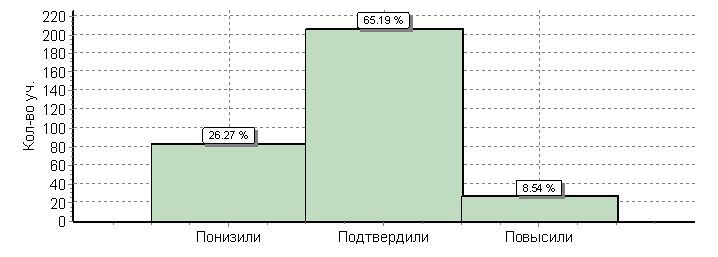 ГеографияВ ВПР по географии в Пензенской области участвовали 6841 учащихся 6-х классов, в том числе 329 учащихся общеобразовательных учреждений Нижнеломовского района.36 человек (10,9%)  получили за работу высший балл – «5», это на 2,1% ниже областного показателя (13%)  и на 2% выше всероссийского (8,9%).Не справились с работой 11 учащихся (3,3%), что на 0,3% выше показателя по Пензенской области и на 1% ниже показателя по России.Подтвердили отметку по журналу 193  учащихся, что составляет  58,7% от числа  выполнявших работу, 19 человек (5,8%) повысили, 117 учащихся (35,6%) понизили отметку.11 классВПР в 11 классе проходили по биологии, физике, химии,  истории, географии, английскому языку; предмет выбирало образовательное учреждение. Баллы участников ВПР по предметамГеографию писали учащиеся 11-классов МБОУ СОШ  № 4 (18 человек) и МБОУ СОШ с. Кувак-Никольское (4 человека). С  работой все справились; средний балл – 4. При этом 12 учащихся понизили отметку по журналу, 10 человек – подтвердили.Работу по истории выполняли учащиеся МБОУ СОШ  № 2 г. Нижний Ломов (31 человек). С работой все справились, средний балл - 4,6. 23 человека подтвердили свои отметки по журналу, 6 учащихся повысили отметку и 2 человека понизили.С  ВПР по химии справились 100% учащихся 11 класса МБОУ СОШ № 1 г. Нижний Ломов и МБОУ СОШ с. Голицыно. Средний балл – 4,2.В целом, учащиеся показали хорошие знания: 34 ученика подтвердили отметки по журналу, 6 человек повысили. Несоответствие в сторону понижения выявлено у двух одиннадцатиклассников.Работу по физике выполняли 3 учащихся  Филиала МБОУ СОШ № 2 г. Нижний Ломов в с. Вирга. С работой все справились  на «хорошо», максимальный балл не получил ни один ученик. Средний балл – 4. Все учащиеся подтвердили отметки по журналу.ВПР по биологии писали 9 одиннадцатиклассников  МБОУ СОШ с. Верхний Ломов.  Все с работой справились, средний балл – 3,8. Однако, только трое подтвердили свои отметки по журналу, шесть учащихся отметки понизили.   Учащиеся 11 класса МБОУ СОШ с. Норовка  участвовали в ВПР по английскому языку (письменная часть). С работой все справились, показав хорошие результаты. Средний балл – 4,3; абсолютное большинство учащихся (5 человек) выполнили работу на «5» и «4». Из шести учащихся пятеро подтвердили свои отметки и один  человек понизил.По результатам ВПР в МБОУ СОШ с. Верхний Ломов  обнаружены признаки необъективности по математике в 4 классе. В августе 2018 года Управлением образования администрации Нижнеломовского района была организована перепроверка ВПР учащихся данной школы по всем предметам. Факты подтвердились. В связи с выявленными результатами необходимо: - тщательно проанализировать  количественные и качественные результаты ВПР каждым учителем, выявить проблемные зоны для отдельных классов и отдельных обучающихся;- спланировать коррекционную работу во внеурочное время и содержание урочных занятий;- не допускать завышения отметок;- организовать внутришкольный мониторинг учебных достижений обучающихся.ПредметКоличество учащихсяСредний балл«5»«4»«3»«2»Успева-емостьКачество знанийРусский язык3403,8475 (22,1%)159 (46,8%)84 (24,7%)22 (6,5%)93,53%68,8%Математика3444,2164 (47,57%)96(7,9%)77(22,4%)7(2%)97,97%75,6%Окружающий мир3463,961(17,6%)200(57,8%)81(23,4%)4(1,16%)98,8475,4%Гистограмма соответствия отметок за выполненную работу и отметокпо журналу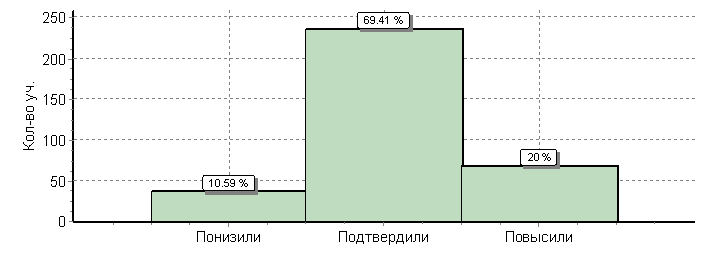 ООООООООКол-во уч.Распределение групп баллов в %Распределение групп баллов в %Распределение групп баллов в %Распределение групп баллов в %Отметки о наличии рисковООООООООКол-во уч.2345Отметки о наличии рисковВся выборкаВся выборкаВся выборкаВся выборка14420984.625.146.823.5Пензенская обл.Пензенская обл.Пензенская обл.123503.423.747.425.6Нижнеломовский муниципальный районНижнеломовский муниципальный район3406.524.746.822.1МБОУ СОШ №1 г. Нижний Ломов783.821.85024.4МБОУ СОШ №2 г. Нижний Ломов875.724.143.726.4МБОУ СОШ №4 г. Нижний Ломов500205426Филиал МБОУ СОШ с. Верхний Ломов в с. Атмис50404020Филиал МБОУ СОШ № 2 г. Нижний Ломов в с. Большой Мичкас3001000Филиал МБОУ СОШ № 4 г. Нижний Ломов в с. Большие Хутора100404020МБОУ СОШ с. Верхний Ломов2711.118.540.729.6Филиал МБОУ СОШ № 2 г. Нижний Ломов в с. Вирга156.733.346.713.3 МБОУ СОШ с. Голицыно8252537.512.5МБОУ СОШ с. Кувак-Никольское1216.72541.716.7МБОУ СОШ с. Норовка2213.631.845.59.1Низкие результатыФилиал МБОУ СОШ с. Верхний Ломов в с.  Прянзерки4050500Филиал МБОУ СОШ № 1 г. Нижний Ломов в с. Новая Пятина1001000Филиал МБОУ СОШ № 1 г. Нижний Ломов в с. Усть-Каремша2010000МБОУ ООШ с. Верхний Ломов616.733.316.733.3Филиал МБОУ СОШ с. Голицыно в с. Ива2001000Филиал МБОУ СОШ с. Норовка в с. Кривошеевка82525500Низкие результатыГистограмма соответствия отметок за выполненную работу и отметок по журналу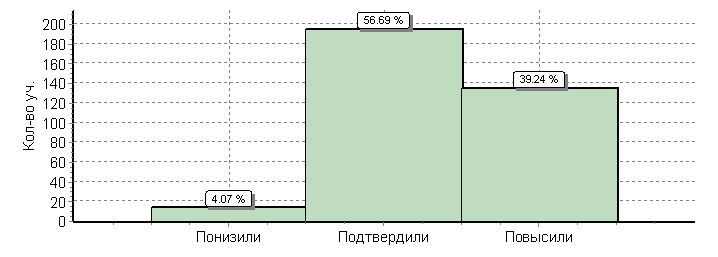 Статистика по отметкамСтатистика по отметкамСтатистика по отметкамСтатистика по отметкамСтатистика по отметкамСтатистика по отметкамСтатистика по отметкамСтатистика по отметкамСтатистика по отметкамСтатистика по отметкамСтатистика по отметкамООООООООКол-во уч.Распределение групп баллов в %Распределение групп баллов в %Распределение групп баллов в %Распределение групп баллов в %Отметки о наличии рисковООООООООКол-во уч.2345Отметки о наличии рисковВся выборкаВся выборкаВся выборкаВся выборка14609951.92030.148Пензенская обл.Пензенская обл.Пензенская обл.123091.418.628.851.3Нижнеломовский муниципальный районНижнеломовский муниципальный район344222.427.947.7МБОУ СОШ №1 г. Нижний Ломов801.223.83045МБОУ СОШ №2 г. Нижний Ломов852.422.427.148.2МБОУ СОШ №4 г. Нижний Ломов5301718.964.2Филиал МБОУ СОШ с. Верхний Ломов в с. Атмис4002575Филиал МБОУ СОШ № 2 г. Нижний Ломов в с. Большой Мичкас3001000Филиал МБОУ СОШ № 4 г. Нижний Ломов в с. Большие Хутора100204040МБОУ СОШ с. Верхний Ломов273.7018.577.8Филиал МБОУ СОШ № 2 г. Нижний Ломов в с. Вирга1504026.733.3Низкие рез-тыМБОУ СОШ с. Голицыно8062.537.50Низкие рез-тыМБОУ СОШ с. Кувак-Никольское12033.333.333.3МБОУ СОШ с. Норовка224.527.327.340.9Филиал МБОУ СОШ с. Верхний Ломов в с. Прянзерки50404020Филиал МБОУ СОШ № 1 г. Нижний Ломов в с. Новая Пятина1001000Филиал МБОУ СОШ № 1 г. Нижний Ломов в с. Усть-Каремша2010000МБОУ ООШ с. Верхний Ломов616.705033.3Филиал МБОУ СОШ с. Голицыно в с. Ива2000100Филиал МБОУ СОШ с. Кувак-Никольское в с. Сорокино1001000Филиал МБОУ СОШ с. Норовка в с. Кривошеевка812.537.52525Низкие рез-ты      Гистограмма соответствия отметок за выполненную работу и отметок по журналу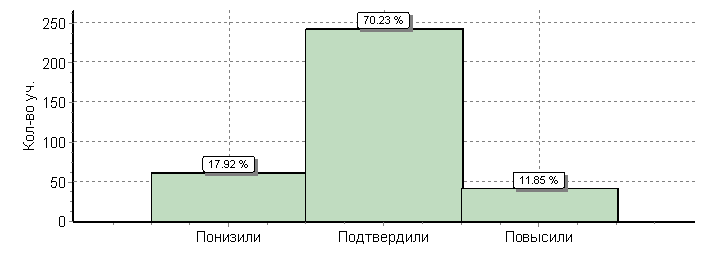 Статистика по отметкамСтатистика по отметкамСтатистика по отметкамСтатистика по отметкамСтатистика по отметкамСтатистика по отметкамСтатистика по отметкамСтатистика по отметкамСтатистика по отметкамСтатистика по отметкамСтатистика по отметкамООООООООКол-во уч.Кол-во уч.Распределение групп баллов в %Распределение групп баллов в %Распределение групп баллов в %Распределение групп баллов в %ООООООООКол-во уч.Кол-во уч.2345Вся выборкаВся выборкаВся выборкаВся выборка145902014590200.8320.456.322.4Пензенская обл.Пензенская обл.Пензенская обл.Пензенская обл.122860.381855.126.4Нижнеломовский муниципальный районНижнеломовский муниципальный районНижнеломовский муниципальный район3461.223.457.817.6 МБОУ СОШ №1 г. Нижний Ломов МБОУ СОШ №1 г. Нижний Ломов80017.552.530 МБОУ СОШ №2 г. Нижний Ломов МБОУ СОШ №2 г. Нижний Ломов85028.258.812.9 МБОУ СОШ №4 г. Нижний Ломов МБОУ СОШ №4 г. Нижний Ломов54020.470.49.3 Филиал МБОУ СОШ с. Верхний Ломов в с. Атмис Филиал МБОУ СОШ с. Верхний Ломов в с. Атмис50206020Филиал МБОУ СОШ № 2 г. Нижний Ломов в с. Большой МичкасФилиал МБОУ СОШ № 2 г. Нижний Ломов в с. Большой Мичкас30066.733.3Филиал МБОУ СОШ № 4 г. Нижний Ломов в с. Большие ХутораФилиал МБОУ СОШ № 4 г. Нижний Ломов в с. Большие Хутора10007030 МБОУ СОШ с. Верхний Ломов МБОУ СОШ с. Верхний Ломов273.725.933.337Филиал МБОУ СОШ № 2 г. Нижний Ломов в с. ВиргаФилиал МБОУ СОШ № 2 г. Нижний Ломов в с. Вирга14021.471.47.1МБОУ СОШ с. ГолицыноМБОУ СОШ с. Голицыно922.233.333.311.1 МБОУ СОШ с. Кувак-Никольское МБОУ СОШ с. Кувак-Никольское1202558.316.7МБОУ СОШ с. НоровкаМБОУ СОШ с. Норовка224.527.359.19.1 Филиал МБОУ СОШ с. Верхний Ломов в с.  Прянзерки Филиал МБОУ СОШ с. Верхний Ломов в с.  Прянзерки5040600Филиал МБОУ СОШ № 1 г. Нижний Ломов в с. Новая ПятинаФилиал МБОУ СОШ № 1 г. Нижний Ломов в с. Новая Пятина1001000Филиал МБОУ СОШ № 1 г. Нижний Ломов в с. Усть-КаремшаФилиал МБОУ СОШ № 1 г. Нижний Ломов в с. Усть-Каремша2010000МБОУ ООШ с. Верхний ЛомовМБОУ ООШ с. Верхний Ломов6050500 Филиал МБОУ СОШ с. Голицыно в с. Ива Филиал МБОУ СОШ с. Голицыно в с. Ива2001000Филиал МБОУ СОШ с. Кувак-Никольское в с. СорокиноФилиал МБОУ СОШ с. Кувак-Никольское в с. Сорокино1001000Филиал МБОУ СОШ с. Норовка в с. КривошеевкаФилиал МБОУ СОШ с. Норовка в с. Кривошеевка8025750ПредметСредний балл«5»«4»«3»«2»Успева-емостьКачество знанийРусский язык3,6 4087822788,56%53,8%Математика3,524941262192,1%44,5%Биология3,95314679598,2%70,3%История3,97112980697,9%69,9%Гистограмма соответствия отметок за выполненнуюработу и отметок по журналу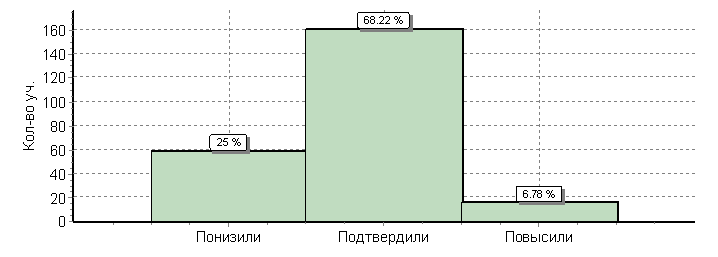 ООООООООКол-во уч.Распределение групп баллов в %Распределение групп баллов в %Распределение групп баллов в %Распределение групп баллов в %Отметки о наличии рисковООООООООКол-во уч.2345Отметки о наличии рисковВся выборкаВся выборкаВся выборкаВся выборка130092215.139.733.911.3Пензенская обл.Пензенская обл.Пензенская обл.101821036.438.715Нижнеломовский муниципальный районНижнеломовский муниципальный район23611.434.736.916.9МБОУ СОШ №1 г. Нижний Ломов608.3403021.7МБОУ СОШ №2 г. Нижний Ломов6214.524.238.722.6МБОУ СОШ №4 г. Нижний Ломов1315.423.130.830.8Филиал МБОУ СОШ с. Верхний Ломов в с. Атмис1010000Филиал МБОУ СОШ № 2 г. Нижний Ломов вс. Большой Мичкас2001000Филиал МБОУ СОШ № 4 г. Нижний Ломов вс. Большие Хутора50404020МБОУ СОШ с. Верхний Ломов1926.326.331.615.8Филиал МБОУ СОШ № 2 г. Нижний Ломов вс. Вирга18033.35016.7МБОУ СОШ с. Голицыно1323.146.230.80Низкие рез-тыМБОУ СОШ с. Кувак-Никольское147.142.935.714.3Филиал МБОУ СОШ с. Верхний Ломов вс. Прянзерки5080200Филиал МБОУ СОШ № 1 г. Нижний Ломов вс. Усть-Каремша3001000Филиал МБОУ СОШ № 4 г. Нижний Ломов вс. Мичкасские Выселки2001000МБОУ ООШ с. Верхний Ломов911.144.444.40Филиал МБОУ СОШ с. Голицыно в с. Ива3033.366.70Филиал МБОУ СОШ с. Кувак-Никольское вс. Сорокино1001000Филиал МБОУ СОШ с. Норовка вс. Кривошеевка616.783.300Низкие рез-тыГистограмма соответствия отметок за выполненную работу и отметок по журналуГистограмма соответствия отметок за выполненную работу и отметок по журналуГистограмма соответствия отметок за выполненную работу и отметок по журналуГистограмма соответствия отметок за выполненную работу и отметок по журналуГистограмма соответствия отметок за выполненную работу и отметок по журналуГистограмма соответствия отметок за выполненную работу и отметок по журналуГистограмма соответствия отметок за выполненную работу и отметок по журналуГистограмма соответствия отметок за выполненную работу и отметок по журналуГистограмма соответствия отметок за выполненную работу и отметок по журналуГистограмма соответствия отметок за выполненную работу и отметок по журналуГистограмма соответствия отметок за выполненную работу и отметок по журналу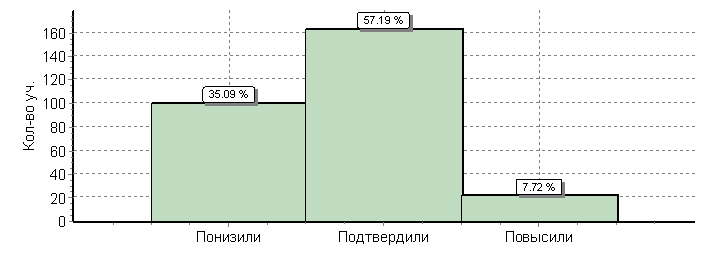 Статистика по отметкамСтатистика по отметкамСтатистика по отметкамСтатистика по отметкамСтатистика по отметкамСтатистика по отметкамСтатистика по отметкамСтатистика по отметкамСтатистика по отметкамСтатистика по отметкамСтатистика по отметкамООООООООКол-во уч.Распределение групп баллов в %Распределение групп баллов в %Распределение групп баллов в %Распределение групп баллов в %Отметки о наличии рисковООООООООКол-во уч.2345Отметки о наличии рисковВся выборкаВся выборкаВся выборкаВся выборка99066514.347.131.37.3Пензенская обл.Пензенская обл.Пензенская обл.97138.744.835.810.7Нижнеломовский муниципальный районНижнеломовский муниципальный район2657.947.535.59.1МБОУ СОШ №1 г. Нижний Ломов725.637.541.715.3МБОУ СОШ №2 г. Нижний Ломов841.25041.77.1МБОУ СОШ №4 г. Нижний Ломов30066.733.3 Филиал МБОУ СОШ с. Верхний Ломов в с. Атмис6083.316.70Филиал МБОУ СОШ № 2 г. Нижний Ломов в с. Большой Мичкас312945.216.19.7Филиал МБОУ СОШ № 4 г. Нижний Ломов в с. Большие Хутора10030700МБОУ СОШ с. Верхний Ломов 911.166.722.20 Филиал МБОУ СОШ № 2 г. Нижний Ломов в с. Вирга1323.146.230.80МБОУ СОШ с. Голицыно119.181.809.1МБОУ СОШ с. Кувак-Никольское2050500МБОУ СОШ с. Норовка 2050500Филиал МБОУ СОШ с. Верхний Ломов в с. Прянзерки2050500Филиал МБОУ СОШ № 1 г. Нижний Ломов в с. Усть-Каре мша911.166.711.111.1Филиал МБОУ СОШ № 4 г. Нижний Ломов в с. Мичкасские Выселки2050050МБОУ ООШ с. Верхний Ломов2050500Филиал МБОУ СОШ с. Голицыно в с. Ива714.342.942.90Филиал МБОУ СОШ с. Кувак-Никольское в с. Сорокино725.637.541.715.3Филиал МБОУ СОШ с. Норовка в с. Кривошеевка841.25041.77.1Гистограмма соответствия отметок за выполненную работу и отметок по журналуГистограмма соответствия отметок за выполненную работу и отметок по журналу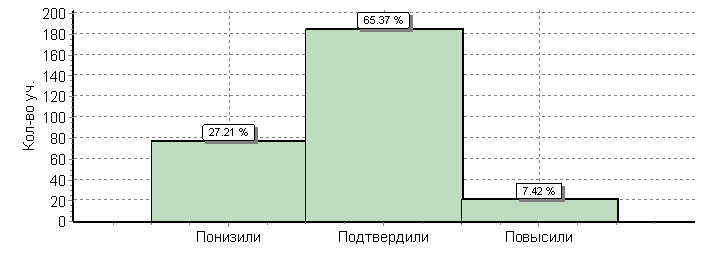 Статистика по отметкамСтатистика по отметкамСтатистика по отметкамСтатистика по отметкамСтатистика по отметкамСтатистика по отметкамСтатистика по отметкамСтатистика по отметкамСтатистика по отметкамСтатистика по отметкамСтатистика по отметкамООООООООКол-во уч.Распределение групп баллов в %Распределение групп баллов в %Распределение групп баллов в %Распределение групп баллов в %Отметки о наличии рисковООООООООКол-во уч.2345Отметки о наличии рисковВся выборкаВся выборкаВся выборкаВся выборка12614482.535.551.410.5Пензенская обл.Пензенская обл.Пензенская обл.105221.527.755.914.9Нижнеломовский муниципальный районНижнеломовский муниципальный район2831.827.951.618.7МБОУ СОШ №1 г. Нижний Ломов59023.762.713.6 МБОУ СОШ №2 г. Нижний Ломов641.623.45025 МБОУ СОШ №4 г. Нижний Ломов551.818.256.423.6 Филиал МБОУ СОШ с. Верхний Ломов в с. Атмис2005050Филиал МБОУ СОШ № 2 г. Нижний Ломов в с. Большой Мичкас2000100(sch583280) Филиал МБОУ СОШ № 4 г. Нижний Ломов в с. Большие Хутора4050500 МБОУ СОШ с. Верхний Ломов175.941.247.15.9Филиал МБОУ СОШ № 2 г. Нижний Ломов в с. Вирга17023.547.129.4 МБОУ СОШ с. Голицыно119.154.518.218.2МБОУ СОШ с. Кувак-Никольское1405042.97.1МБОУ СОШ с. Норовка80255025 Филиал МБОУ СОШ с. Верхний Ломов в с.  Прянзерки5080200Филиал МБОУ СОШ № 1 г. Нижний Ломов в с. Усть-Каремша40255025Филиал МБОУ СОШ № 4 г. Нижний Ломов в с. Мичкасские Выселки2001000МБОУ ООШ с. Верхний Ломов911.155.633.30Низкие рез-ты Филиал МБОУ СОШ с. Голицыно в с. Ива30066.733.3 Филиал МБОУ СОШ с. Кувак-Никольское в с. Сорокино1001000Филиал МБОУ СОШ с. Норовка в с. Кривошеевка6033.366.70Гистограмма соответствия отметок за выполненную работуи отметок по журналу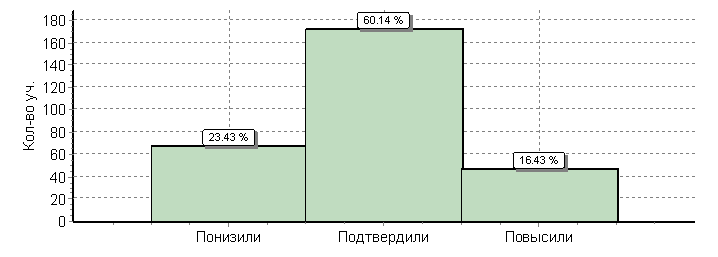                                                          Статистика по отметкам                                                         Статистика по отметкам                                                         Статистика по отметкам                                                         Статистика по отметкам                                                         Статистика по отметкам                                                         Статистика по отметкам                                                         Статистика по отметкам                                                         Статистика по отметкам                                                         Статистика по отметкам                                                         Статистика по отметкам                                                         Статистика по отметкамООООООООКол-во уч.Распределение групп баллов в %Распределение групп баллов в %Распределение групп баллов в %Распределение групп баллов в %Отметки о наличии рисковООООООООКол-во уч.2345Отметки о наличии рисковВся выборкаВся выборкаВся выборкаВся выборка1282871634.240.219.6Пензенская обл.Пензенская обл.Пензенская обл.106193.227.943.125.8Нижнеломовский муниципальный районНижнеломовский муниципальный район2862.12845.124.8(sch583275) МБОУ СОШ №1 г. Нижний Ломов6002548.326.7(sch583276) МБОУ СОШ №2 г. Нижний Ломов671.528.452.217.9(sch583277) МБОУ СОШ №4 г. Нижний Ломов545.620.43737(sch583278) Филиал МБОУ СОШ с. Верхний Ломов в с. Атмис2001000(sch583279) Филиал МБОУ СОШ № 2 г. Нижний Ломов в с. Большой М2000100(sch583280) Филиал МБОУ СОШ № 4 г. Нижний Ломов в с. Большие Х40502525(sch583281) МБОУ СОШ с. Верхний Ломов200204040(sch583282) Филиал МБОУ СОШ № 2 г. Нижний Ломов в с. Вирга17035.335.329.4(sch583283) МБОУ СОШ с. Голицыно128.333.3508.3(sch583284) МБОУ СОШ с. Кувак-Никольское13038.546.215.4(sch583285) МБОУ СОШ с. Норовка7028.671.40(sch583286) Филиал МБОУ СОШ с. Верхний Ломов в с. с. Прянзерки5080200(sch586054) Филиал МБОУ СОШ № 1 г. Нижний Ломов в с. Усть-Каре40252550(sch586055) Филиал МБОУ СОШ № 4 г. Нижний Ломов в с. Мичкасски2050500(sch586056) МБОУ ООШ с. Верхний Ломов9033.366.70(sch586057) Филиал МБОУ СОШ с. Голицыно в с. Ива30033.366.7(sch586059) Филиал МБОУ СОШ с. Норовка в с. Кривошеевка52060200ПредметСредний    балл«5»«4»«3»«2»Успева-емостьКачество знанийРусский язык3,5421281253489,6%52%Математика3,524941252192,08%44,5%История3,8661331091296,25%62,2%Обществознание3,65481421182293,3%57,6%Биология3,849166831894,3%68%География3,65361531291196,7%57,4Гистограмма соответствия отметок за выполненную работу и отметок по журналу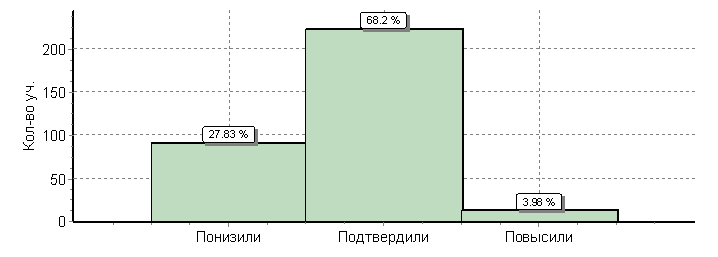 Статистика по отметкамСтатистика по отметкамСтатистика по отметкамСтатистика по отметкамСтатистика по отметкамСтатистика по отметкамСтатистика по отметкамСтатистика по отметкамСтатистика по отметкамСтатистика по отметкамСтатистика по отметкамООООООООКол-во уч.Распределение групп баллов в %Распределение групп баллов в %Распределение групп баллов в %Распределение групп баллов в %Отметки о наличии рисковООООООООКол-во уч.2345Отметки о наличии рисковВся выборкаВся выборкаВся выборкаВся выборка99069318.641.132.37.9Пензенская обл.Пензенская обл.Пензенская обл.961211.841.336.510.4Нижнеломовский муниципальный районНижнеломовский муниципальный район32710.438.238.512.8 МБОУ СОШ №1 г. Нижний Ломов734.135.645.215.1МБОУ СОШ №2 г. Нижний Ломов886.835.243.214.8МБОУ СОШ №4 г. Нижний Ломов6211.335.530.622.6 Филиал МБОУ СОШ с. Верхний Ломов в с. Атмис30066.733.3Филиал МБОУ СОШ № 4 г. Нижний Ломов в с. Большие Хутора7085.714.30 МБОУ СОШ с. Верхний Ломов3231.234.431.23.1Низкие рез-ты(sch583282) Филиал МБОУ СОШ № 2 г. Нижний Ломов в с. Вирга11036.463.60 МБОУ СОШ с. Голицыно1118.245.527.39.1МБОУ СОШ с. Кувак-Никольское1315.453.830.80Филиал МБОУ СОШ с. Верхний Ломов в с. Прянзерки2050500Филиал МБОУ СОШ № 1 г. Нижний Ломов в с. Новая Пятина2050500Филиал МБОУ СОШ № 1 г. Нижний Ломов в с. Усть-Каремша2010000 МБОУ ООШ с. Верхний Ломов933.355.611.10Низкие рез-тыФилиал МБОУ СОШ с. Голицыно в с. Ива2010000Филиал МБОУ СОШ с. Кувак-Никольское в с. Сорокино2001000 Филиал МБОУ СОШ с. Норовка в с. Кривошеевка812.5255012.5Гистограмма соответствия отметок за выполненную работу и отметок по журналу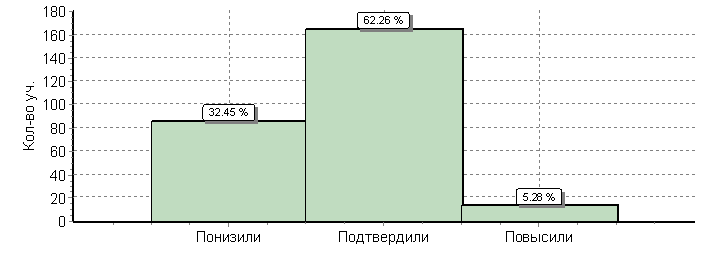 Статистика по отметкамСтатистика по отметкамСтатистика по отметкамСтатистика по отметкамСтатистика по отметкамСтатистика по отметкамСтатистика по отметкамСтатистика по отметкамСтатистика по отметкамСтатистика по отметкамСтатистика по отметкамООООООООКол-во уч.Распределение групп баллов в %Распределение групп баллов в %Распределение групп баллов в %Распределение групп баллов в %Отметки о наличии рисковООООООООКол-во уч.2345Отметки о наличии рисковВся выборкаВся выборкаВся выборкаВся выборка99066514.347.131.37.3Пензенская обл.Пензенская обл.Пензенская обл.97138.744.835.810.7Нижнеломовский муниципальный районНижнеломовский муниципальный район2657.947.535.59.1МБОУ СОШ №1 г. Нижний Ломов725.637.541.715.3 МБОУ СОШ №2 г. Нижний Ломов841.25041.77.1 Филиал МБОУ СОШ с. Верхний Ломов в с. Атмис30066.733.3Филиал МБОУ СОШ № 4 г. Нижний Ломов в с. Большие Хутора6083.316.70(sch583281) МБОУ СОШ с. Верхний Ломов312945.216.19.7Низкие рез-ты(sch583282) Филиал МБОУ СОШ № 2 г. Нижний Ломов в с. Вирга10030700МБОУ СОШ с. Голицыно911.166.722.20МБОУ СОШ с. Кувак-Никольское1323.146.230.80 МБОУ СОШ с. Норовка119.181.809.1 Филиал МБОУ СОШ с. Верхний Ломов в с. Прянзерки2050500Филиал МБОУ СОШ № 1 г. Нижний Ломов в с. Новая Пятина2050500Филиал МБОУ СОШ № 1 г. Нижний Ломов в с. Усть-Каремша2050500МБОУ ООШ с. Верхний Ломов911.166.711.111.1Филиал МБОУ СОШ с. Голицыно в с. Ива2050050Филиал МБОУ СОШ с. Кувак-Никольское в с. Сорокино2050500Филиал МБОУ СОШ с. Норовка в с. Кривошеевка714.342.942.90        Гистограмма соответствия отметок за выполненную работу и отметок по журналу        Гистограмма соответствия отметок за выполненную работу и отметок по журналу        Гистограмма соответствия отметок за выполненную работу и отметок по журналу        Гистограмма соответствия отметок за выполненную работу и отметок по журналу        Гистограмма соответствия отметок за выполненную работу и отметок по журналу        Гистограмма соответствия отметок за выполненную работу и отметок по журналу        Гистограмма соответствия отметок за выполненную работу и отметок по журналу        Гистограмма соответствия отметок за выполненную работу и отметок по журналу        Гистограмма соответствия отметок за выполненную работу и отметок по журналу        Гистограмма соответствия отметок за выполненную работу и отметок по журналу        Гистограмма соответствия отметок за выполненную работу и отметок по журналу        Гистограмма соответствия отметок за выполненную работу и отметок по журналу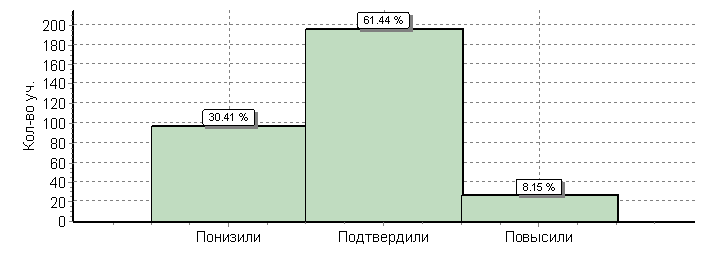 Статистика по отметкамСтатистика по отметкамСтатистика по отметкамСтатистика по отметкамСтатистика по отметкамСтатистика по отметкамСтатистика по отметкамСтатистика по отметкамСтатистика по отметкамСтатистика по отметкамСтатистика по отметкамСтатистика по отметкамООООООООКол-во уч.Распределение групп баллов в %Распределение групп баллов в %Распределение групп баллов в %Распределение групп баллов в %Отметки о наличии рисковООООООООКол-во уч.2345Отметки о наличии рисковВся выборкаВся выборкаВся выборкаВся выборка7223659.340.735.414.6Пензенская обл.Пензенская обл.Пензенская обл.62924.53639.220.4Нижнеломовский муниципальный районНижнеломовский муниципальный район3203.834.141.620.6МБОУ СОШ №1 г. Нижний Ломов681.547.130.920.6МБОУ СОШ №2 г. Нижний Ломов811.217.359.322.2МБОУ СОШ №4 г. Нижний Ломов633.22738.131.7Филиал МБОУ СОШ с. Верхний Ломов в с. Атмис30033.366.7 Филиал МБОУ СОШ № 4 г. Нижний Ломов в с. Большие Хутора7057.142.90 МБОУ СОШ с. Верхний Ломов313.245.22922.6Филиал МБОУ СОШ № 2 г. Нижний Ломов в с. Вирга100205030 МБОУ СОШ с. Голицыно1136.436.418.29.1Низкие рез-ты МБОУ СОШ с. Кувак-Никольское101060300Низкие рез-ты МБОУ СОШ с. Норовка11081.818.20Низкие рез-ты Филиал МБОУ СОШ с. Верхний Ломов в с.  Прянзерки2050500Филиал МБОУ СОШ № 1 г. Нижний Ломов в с. Новая Пятина2010000Филиал МБОУ СОШ № 1 г. Нижний Ломов в с. Усть-Каремша2050500МБОУ ООШ с. Верхний Ломов922.222.255.60Филиал МБОУ СОШ с. Голицыно в с. Ива2001000Филиал МБОУ СОШ с. Норовка в с. Кривошеевка8012.57512.5Гистограмма соответствия отметок за выполненную работу и отметок по журналуГистограмма соответствия отметок за выполненную работу и отметок по журналуГистограмма соответствия отметок за выполненную работу и отметок по журналуГистограмма соответствия отметок за выполненную работу и отметок по журналуГистограмма соответствия отметок за выполненную работу и отметок по журналуГистограмма соответствия отметок за выполненную работу и отметок по журналуГистограмма соответствия отметок за выполненную работу и отметок по журналуГистограмма соответствия отметок за выполненную работу и отметок по журналуГистограмма соответствия отметок за выполненную работу и отметок по журналуГистограмма соответствия отметок за выполненную работу и отметок по журналуГистограмма соответствия отметок за выполненную работу и отметок по журналуГистограмма соответствия отметок за выполненную работу и отметок по журналу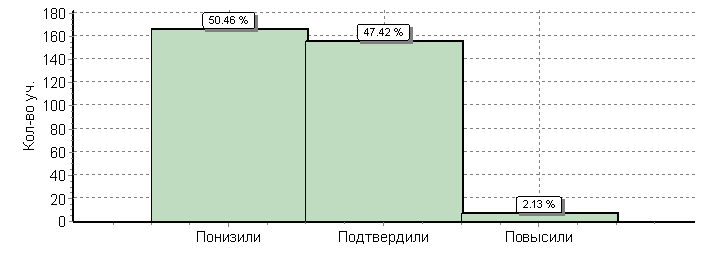 Статистика по отметкамСтатистика по отметкамСтатистика по отметкамСтатистика по отметкамСтатистика по отметкамСтатистика по отметкамСтатистика по отметкамСтатистика по отметкамСтатистика по отметкамСтатистика по отметкамСтатистика по отметкамСтатистика по отметкамООООООООКол-во уч.Распределение групп баллов в %Распределение групп баллов в %Распределение групп баллов в %Распределение групп баллов в %Отметки о наличии рисковООООООООКол-во уч.2345Отметки о наличии рисковВся выборкаВся выборкаВся выборкаВся выборка7533716.537.839.416.4Пензенская обл.Пензенская обл.Пензенская обл.68164.535.341.318.9Нижнеломовский муниципальный районНижнеломовский муниципальный район3306.735.84314.5 МБОУ СОШ №1 г. Нижний Ломов702.934.344.318.6МБОУ СОШ №2 г. Нижний Ломов86731.4574.7Низкие рез-ты МБОУ СОШ №4 г. Нижний Ломов629.72935.525.8Филиал МБОУ СОШ с. Верхний Ломов в с. Атмис3033.333.333.3 Филиал МБОУ СОШ № 4 г. Нижний Ломов в с. Большие Хутора7071.414.314.3 МБОУ СОШ с. Верхний Ломов33345.539.412.1 Филиал МБОУ СОШ № 2 г. Нижний Ломов в с. Вирга11027.336.436.4 МБОУ СОШ с. Голицыно1118.227.345.59.1 МБОУ СОШ с. Кувак-Никольское1315.438.538.57.7МБОУ СОШ с. Норовка10090100Низкие рез-тыФилиал МБОУ СОШ с. Верхний Ломов в с. Прянзерки2050500Филиал МБОУ СОШ № 1 г. Нижний Ломов в с. Новая Пятина1010000Филиал МБОУ СОШ № 1 г. Нижний Ломов в с. Усть-Каремша2050500МБОУ ООШ с. Верхний Ломов922.244.433.30Низкие рез-тыФилиал МБОУ СОШ с. Голицыно в с. Ива2050500Филиал МБОУ СОШ с. Норовка в с. Кривошеевка812.505037.5Статистика по отметкамСтатистика по отметкамСтатистика по отметкамСтатистика по отметкамСтатистика по отметкамСтатистика по отметкамСтатистика по отметкамСтатистика по отметкамСтатистика по отметкамСтатистика по отметкамСтатистика по отметкамООООООООКол-во уч.Распределение групп баллов в %Распределение групп баллов в %Распределение групп баллов в %Распределение групп баллов в %Отметки о наличии рисковООООООООКол-во уч.2345Отметки о наличии рисковВся выборкаВся выборкаВся выборкаВся выборка7695765.937.6479.5Пензенская обл.Пензенская обл.Пензенская обл.68683.227.251.318.4Нижнеломовский муниципальный районНижнеломовский муниципальный район3165.726.352.515.5МБОУ СОШ №1 г. Нижний Ломов616.634.442.616.4 МБОУ СОШ №2 г. Нижний Ломов833.68.461.426.5 МБОУ СОШ №4 г. Нижний Ломов624.832.353.29.7 Филиал МБОУ СОШ с. Верхний Ломов в с. Атмис3000100 Филиал МБОУ СОШ № 4 г. Нижний Ломов в с. Большие Хутора6083.316.70МБОУ СОШ с. Верхний Ломов3212.534.443.89.4Низкие рез-тыФилиал МБОУ СОШ № 2 г. Нижний Ломов в с. Вирга9022.255.622.2 МБОУ СОШ с. Голицыно1010305010МБОУ СОШ с. Кувак-Никольское137.761.523.17.7Низкие рез-ты МБОУ СОШ с. Норовка11018.272.79.1 Филиал МБОУ СОШ с. Верхний Ломов в с.  Прянзерки1010000 Филиал МБОУ СОШ № 1 г. Нижний Ломов в с. Новая Пятина2050500Филиал МБОУ СОШ № 1 г. Нижний Ломов в с. Усть-Каремша2001000МБОУ ООШ с. Верхний Ломов922.211.166.70Филиал МБОУ СОШ с. Голицыно в с. Ива2001000 Филиал МБОУ СОШ с. Кувак-Никольское в с. Сорокино2001000Филиал МБОУ СОШ с. Норовка в с. Кривошеевка8012.587.50Гистограмма соответствия отметок за выполненную работу и отметок по журналуГистограмма соответствия отметок за выполненную работу и отметок по журналуГистограмма соответствия отметок за выполненную работу и отметок по журналуГистограмма соответствия отметок за выполненную работу и отметок по журналуГистограмма соответствия отметок за выполненную работу и отметок по журналуГистограмма соответствия отметок за выполненную работу и отметок по журналуГистограмма соответствия отметок за выполненную работу и отметок по журналуГистограмма соответствия отметок за выполненную работу и отметок по журналуГистограмма соответствия отметок за выполненную работу и отметок по журналуГистограмма соответствия отметок за выполненную работу и отметок по журналуГистограмма соответствия отметок за выполненную работу и отметок по журналуГистограмма соответствия отметок за выполненную работу и отметок по журналу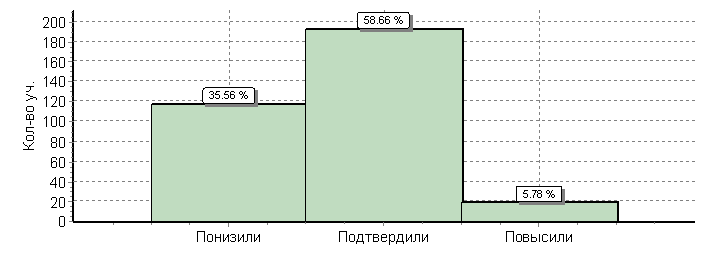 Статистика по отметкамСтатистика по отметкамСтатистика по отметкамСтатистика по отметкамСтатистика по отметкамСтатистика по отметкамСтатистика по отметкамСтатистика по отметкамСтатистика по отметкамСтатистика по отметкамСтатистика по отметкамСтатистика по отметкамООООООООКол-во уч.Распределение групп баллов в %Распределение групп баллов в %Распределение групп баллов в %Распределение групп баллов в %Отметки о наличии рисковООООООООКол-во уч.2345Отметки о наличии рисковВся выборкаВся выборкаВся выборкаВся выборка7391604.345.441.58.9Пензенская обл.Пензенская обл.Пензенская обл.6841338.645.413Нижнеломовский муниципальный районНижнеломовский муниципальный район3293.339.246.510.9МБОУ СОШ №1 г. Нижний Ломов75438.738.718.7МБОУ СОШ №2 г. Нижний Ломов841.228.659.510.7МБОУ СОШ №4 г. Нижний Ломов62040.343.516.1Филиал МБОУ СОШ с. Верхний Ломов в с. Атмис3033.366.70Филиал МБОУ СОШ № 4 г. Нижний Ломов вс. Большие Хутора6016.766.716.7МБОУ СОШ с. Верхний Ломов3013.363.323.30Низкие рез-тыФилиал МБОУ СОШ № 2 г. Нижний Ломов вс. Вирга1202566.78.3МБОУ СОШ с. Голицыно1118.227.345.59.1МБОУ СОШ с. Кувак-Никольское13061.538.50МБОУ СОШ с. Норовка9066.733.30Филиал МБОУ СОШ с. Верхний Ломов вс.  Прянзерки2050500Филиал МБОУ СОШ № 1 г. Нижний Ломов в с. Новая Пятина2050500Филиал МБОУ СОШ № 1 г. Нижний Ломов в с. Усть-Каремша2050500МБОУ ООШ с. Верхний Ломов911.144.444.40Филиал МБОУ СОШ с. Голицыно в с. Ива2001000Филиал МБОУ СОШ с. Норовка в с. Кривошеевка7042.957.10ПредметВыполняли работуСредний балл«5»«4»«3»«2»УспеваемостьКачество знанийБиология11 класс9 чел. (МБОУ СОШс. Верхний Ломов)3,8-777,8%222,2%-100%77,8%Физика 11 класс3 чел. (Филиал МБОУ СОШ № 2 г. Нижний Ломов в с. Вирга)3-3100%--100%100%Химия11 класс39 чел.(МБОУ СОШ№ 1 г. Нижний  Ломов),3 чел.(МБОУ СОШ с. Голицыно)4,21535,7%2252,4%511,9%-100%88,1%История11 класс31 чел.(МБОУ СОШ №2)4,61651,6%1445,2%1 3,2%-100%96,78%География 11 класс18 чел. (МБОУ СОШ№ 4),4 чел.(МБОУ СОШ с. Кувак-Никольское)429,1%1777,3%313,6%-100%86,4%Английский язык 11 класс6(МБОУ СОШ с. Норовка)4,3350%233,3%116,7%100%83,3%Гистограмма соответствия отметок за выполненную работу и отметок по журналу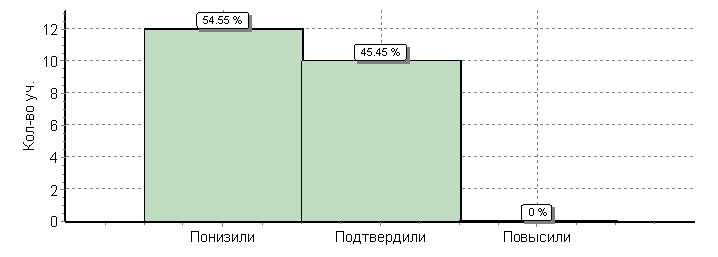 ООООООООКол-во уч.Распределение групп баллов в %Распределение групп баллов в %Распределение групп баллов в %Распределение групп баллов в %ООООООООКол-во уч.2345Вся выборкаВся выборкаВся выборкаВся выборка2221901.422.955.919.8Пензенская обл.Пензенская обл.Пензенская обл.5520.3618.760.720.3Нижнеломовский муниципальный районНижнеломовский муниципальный район22013.677.39.1МБОУ СОШ №4 г. Нижний Ломов     18016.772.211.1 МБОУ СОШ с. Кувак-Никольское     4001000Гистограмма соответствия аттестационных и текущих отметок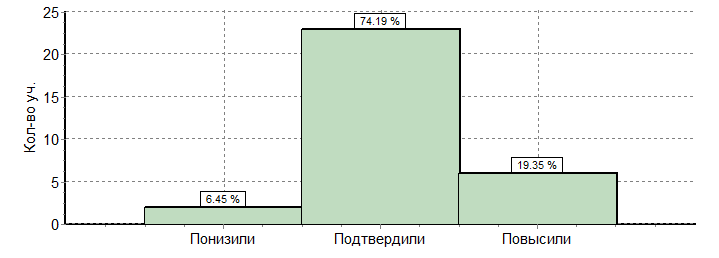 Статистика по отметкамСтатистика по отметкамСтатистика по отметкамСтатистика по отметкамСтатистика по отметкамСтатистика по отметкамСтатистика по отметкамСтатистика по отметкамСтатистика по отметкамСтатистика по отметкамООООООООКол-во уч.Распределение групп баллов в %Распределение групп баллов в %Распределение групп баллов в %Распределение групп баллов в %ООООООООКол-во уч.2345Вся выборкаВся выборкаВся выборкаВся выборка2455041.616.647.334.5Пензенская обл.Пензенская обл.Пензенская обл.10950.188.647.943.4Нижнеломовский муниципальный районНижнеломовский муниципальный район3103.245.251.6МБОУ СОШ №2 г. Нижний Ломов     3103.245.251.6Гистограмма соответствия отметок за выполненную работу и отметок по журналу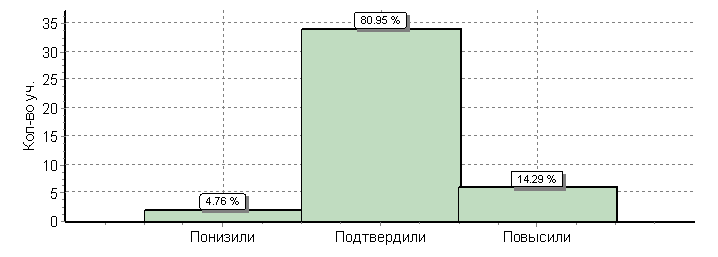 Статистика по отметкамСтатистика по отметкамСтатистика по отметкамСтатистика по отметкамСтатистика по отметкамСтатистика по отметкамСтатистика по отметкамСтатистика по отметкамСтатистика по отметкамСтатистика по отметкамООООООООКол-во уч.Распределение групп баллов в %Распределение групп баллов в %Распределение групп баллов в %Распределение групп баллов в %ООООООООКол-во уч.2345Вся выборкаВся выборкаВся выборкаВся выборка2232493.132.545.419Пензенская обл.Пензенская обл.Пензенская обл.6010.672251.725.6Нижнеломовский муниципальный районНижнеломовский муниципальный район42011.952.435.7МБОУ СОШ №1 г. Нижний Ломов     39012.853.833.3 МБОУ СОШ с. Голицыно     30033.366.7Гистограмма соответствия отметок за выполненную работу и отметок по журналуГистограмма соответствия отметок за выполненную работу и отметок по журналуГистограмма соответствия отметок за выполненную работу и отметок по журналуГистограмма соответствия отметок за выполненную работу и отметок по журналуГистограмма соответствия отметок за выполненную работу и отметок по журналуГистограмма соответствия отметок за выполненную работу и отметок по журналуГистограмма соответствия отметок за выполненную работу и отметок по журналуГистограмма соответствия отметок за выполненную работу и отметок по журналуГистограмма соответствия отметок за выполненную работу и отметок по журналуГистограмма соответствия отметок за выполненную работу и отметок по журналу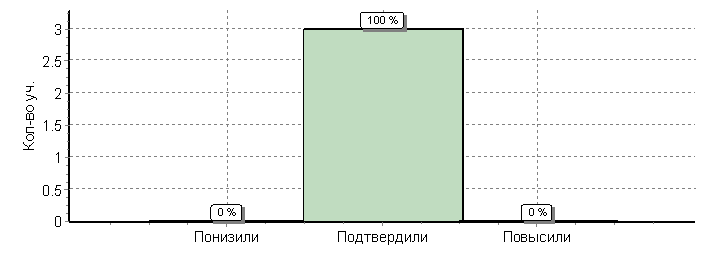 Статистика по отметкамСтатистика по отметкамСтатистика по отметкамСтатистика по отметкамСтатистика по отметкамСтатистика по отметкамСтатистика по отметкамСтатистика по отметкамСтатистика по отметкамСтатистика по отметкамООООООООКол-во уч.Распределение групп баллов в %Распределение групп баллов в %Распределение групп баллов в %Распределение групп баллов в %ООООООООКол-во уч.2345Вся выборкаВся выборкаВся выборкаВся выборка2189973.537.649.59.5Пензенская обл.Пензенская обл.Пензенская обл.6821.531.256.311Нижнеломовский муниципальный районНижнеломовский муниципальный район3001000Филиал МБОУ СОШ № 2 г. Нижний Ломов в с. Вирга     3001000Гистограмма соответствия отметок за выполненную работу и отметок по журналу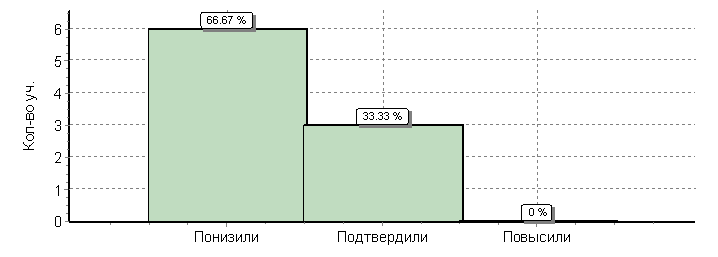 Статистика по отметкамСтатистика по отметкамСтатистика по отметкамСтатистика по отметкамСтатистика по отметкамСтатистика по отметкамСтатистика по отметкамСтатистика по отметкамСтатистика по отметкамСтатистика по отметкамООООООООКол-во уч.Распределение групп баллов в %Распределение групп баллов в %Распределение групп баллов в %Распределение групп баллов в %ООООООООКол-во уч.2345Вся выборкаВся выборкаВся выборкаВся выборка242855223.355.319.4Пензенская обл.Пензенская обл.Пензенская обл.8760.1116.359.224.3Нижнеломовский муниципальный районНижнеломовский муниципальный район9022.277.80МБОУ СОШ с. Верхний Ломов     9022.277.80Гистограмма соответствия отметок за выполненную работу и отметок по журналу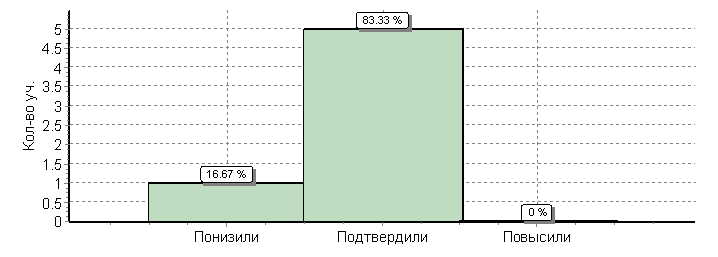 Статистика по отметкамСтатистика по отметкамСтатистика по отметкамСтатистика по отметкамСтатистика по отметкамСтатистика по отметкамСтатистика по отметкамСтатистика по отметкамСтатистика по отметкамСтатистика по отметкамООООООООКол-во уч.Распределение групп баллов в %Распределение групп баллов в %Распределение групп баллов в %Распределение групп баллов в %ООООООООКол-во уч.2345Вся выборкаВся выборкаВся выборкаВся выборка1819631.81533.949.3Пензенская обл.Пензенская обл.Пензенская обл.4520.2211.13553.8Нижнеломовский муниципальный районНижнеломовский муниципальный район6016.733.350МБОУ СОШ с. Норовка     6016.733.350